Søknadsskjema FSR-stipendNavnPersonnummerPrivatadresseTelefonArbeidsstedKontonummer: ArbeidsstedÅr innmeldt FSR Tiltaket det søkes om midler til: Tiltaket det søkes om midler til: Sted:                                 Dato:Signatur:  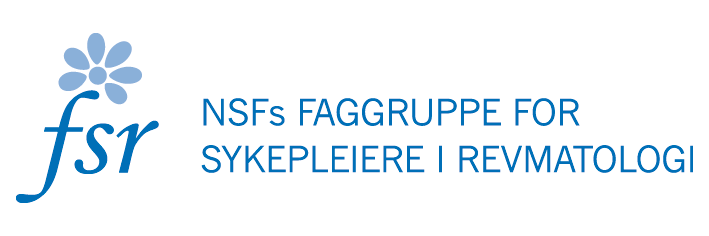 